Р Е Ш Е Н И ЕСобрания депутатовМоркинского муниципального районаО внесении изменений в Устав Моркинского муниципального района Республики Марий ЭлРуководствуясь Федеральным законом от 06 октября . № 131-ФЗ «Об общих принципах организации местного самоуправления в Российской Федерации», Собрание депутатов Моркинского муниципального района РЕШИЛО:	1. Внести в Устав Моркинского муниципального района Республики Марий Эл, утвержденный решением Собрания депутатов муниципального образования «Моркинский муниципальный район» от 14 августа 2019 г. № 414                           (в редакции решения от 16 декабря 2020 г. № 108), следующие изменения:1) Часть 1 статьи 3 дополнить пунктом 9.1 следующего содержания:«9.1.) обеспечение первичных мер пожарной безопасности в границах муниципального района за границами городских и сельских населенных пунктов;»;	2) Пункт 37 части 1 статьи 3 изложить в следующей редакции:«37) организация в соответствии с федеральным законом выполнения комплексных кадастровых работ и утверждение карты-плана территории.»;3) часть 1 статьи 4 дополнить пунктом 14 следующего содержания:«14) осуществление мероприятий по оказанию помощи лицам, находящимся в состоянии алкогольного, наркотического или иного токсического опьянения;»;4) часть 1 статьи 4 дополнить пунктом 15 следующего содержания:«15) создание муниципальной пожарной охраны.»;5) Часть 2 статьи 27 изложить в следующей редакции:«2. Структуру и Положение об администрации муниципального района утверждает Собрание депутатов муниципального района по представлению главы администрации муниципального района.»;6) Част 3 статьи 27 изложить в следующей редакции:«3. Администрация муниципального района обладает правами юридического лица, действует на основании настоящего Устава и Положения о ней и имеет печать со своим наименованием.»;7) часть 3 статьи 47 изложить в следующей редакции:«3. Муниципальный правовой акт о внесении изменений и дополнений в устав муниципального района подлежат официальному опубликованию (обнародованию) после его государственной регистрации и вступает в силу после его официального опубликования (обнародования). Глава муниципального района обязан опубликовать (обнародовать) зарегистрированный муниципальный правовой акт о внесении изменений и дополнений в устав муниципального района в течение семи дней со дня поступления из территориального органа уполномоченного федерального органа исполнительной власти в сфере регистрации уставов муниципальных образований уведомления о включении сведений о муниципальном правовом акте о внесении изменений в устав муниципального района в государственный реестр уставов муниципальных образований Республики Марий Эл, предусмотренного частью 6 статьи 4 Федерального закона от 21 июля 2005 года № 97-ФЗ «О государственной регистрации уставов муниципальных образований». 2. Настоящее решение представить на государственную регистрацию в Управление Министерства юстиции Российской Федерации по Республике Марий Эл.3. Настоящее решение подлежит официальному опубликованию после его государственной регистрации и вступает в силу после его официального опубликования, за исключением подпунктов 1 и 4 пункта 1 настоящего решения, которые вступают в силу с 1 января 2022 года и подпункта 7                    пункта 1 настоящего решения, который вступает в силу с 7 июня 2021 года.      Глава Моркинского муниципального района                               С. ИвановаМорко муниципальный районын депутат-влак Погынжо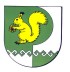 Собрание депутатов    Моркинского муниципального района № 148седьмой созыв                   «26» мая 2021 года